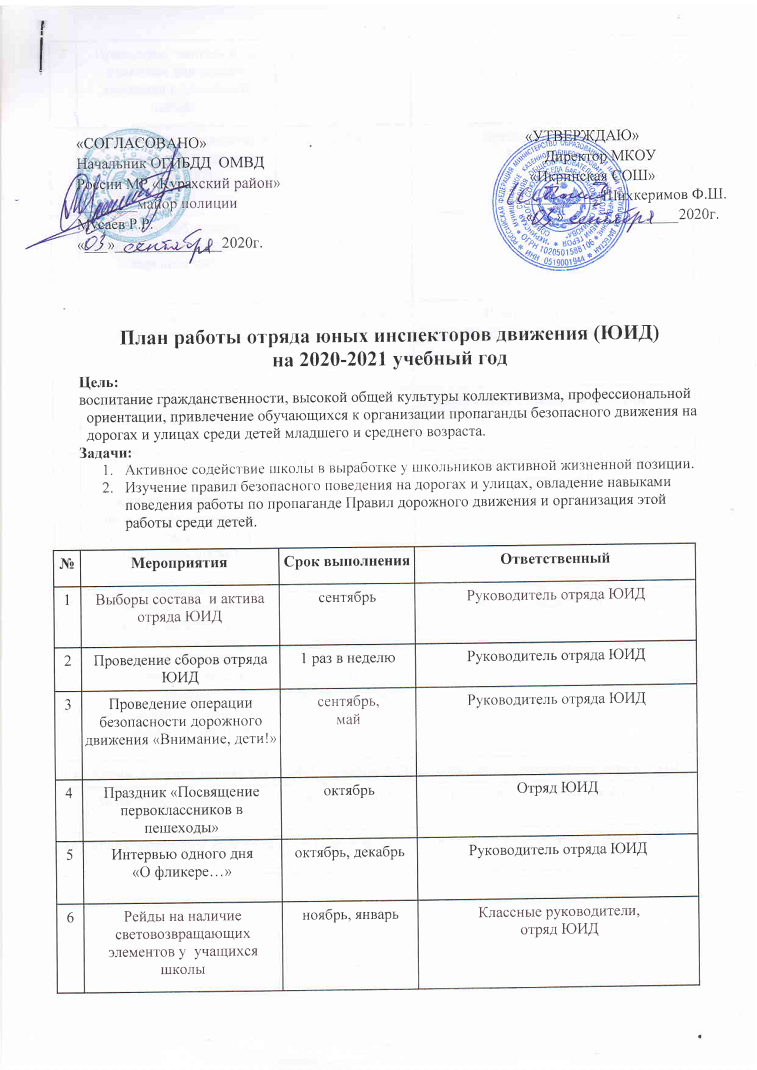 7Проведение викторин по правилам дорожного движения в начальной школесентябрь-апрельРуководитель отряда ЮИД , старший вожатый, отряд ЮИД8Мероприятия, посвященные Всемирному Дню памяти жертв ДТПноябрьПреподаватель ОБЖ,Мед.работник9Рейды по соблюдению правил дорожного движения учащимися школыв течение учебного годаотряд ЮИД10Подготовка и участие в мероприятиях по ПДД различного уровняв течение учебного годаПреподаватель ОБЖ,кл. руководители, вожатые11Школьное соревнование «Безопасное колесо»июньРуководитель отряда ЮИД, отряд ЮИД12Проведение бесед – «минуток» по профилактике несчастных случаев с детьми на дороге (в начальных классах ежедневно на последнем уроке)В течение годаКлассные руководители 1-4 классов, отряд ЮИД13Участие в районных и краевых мероприятиях:«Безопасное колесо»Акция «Засветись»«Знатоки дорожных правил»Акция «Пассажир»Акция «Пешеход на переход»июнь 2020ноябрь –декабрь2020февраль 2021октябрь-ноябрь 2020 - март – апрель 2021Руководитель отряда ЮИД, отряд ЮИД14Акция: «Зимние каникулы».24-25 декабря 2020Классные руководители, отряд ЮИД15Игра: «Дорожная грамота» для 1-4 классовфевраль 2021Руководитель ЮИД, отряд ЮИД16Акция: «Весенние каникулы».4 неделя марта 2021Классные руководители, отряд ЮИД